Урок русского языка по теме «Обобщение и закрепление знаний о глаголе»2 класс. «Школа России»Тип урока: обобщение знанийЦели: Закрепить знания детей о глаголе.Совершенствовать навык грамотного письма, развивать орфографическую зоркость.Работать над развитием памяти, мышления, внимания.Умение сосредотачиваться, развивать интерес к выполнению упражнений.Воспитывать интерес к родному языку.Задачи: ПредметныеОбобщать и систематизировать знания учащихся о глаголе;Совершенствовать умения находить глагол, определять грамматические признаки глагола.Метапредметные Регулятивные: содействовать формированию умения принимать и сохранять учебную задачу; формировать умение планировать свою работу с учетом конечного результата; учить целеполаганию как постановке учебной задачи.Познавательные: способствовать умению строить речевые высказывания; упражнять учащихся в выполнении основных мыслительных операций (анализ – синтез, группировка, обобщение).Коммуникативные: принимать участие в работе парами; договариваться, приходить к общему решению; использовать в общении правила вежливости.Личностные УУД: создать условия для формирования интереса к учебной деятельности.Методы работы: объяснительно-иллюстративный, метод проблемных вопросов и задач, деятельностный, рефлексивный.Формы организации деятельности: фронтальная, индивидуальная, работа в парах.Оборудование: Интерактивная доска.Презентация.Раздаточный материал.Музыкальная физкультминутка.ХОД УРОКА.1. Организационный момент   (Слайд 1)Прозвенел звонок для нас.
Все зашли спокойно в класс.
Встали все у парт красиво, 
Поздоровались учтиво.(Наклон головы)
Тихо сели, спинки прямо.
Вижу, класс наш хоть куда.
Мы начнём урок, друзья.- Здравствуйте, ребята! Меня зовут Веденёва Юлия Борисовна. Сегодня урок русского языка проведу я. Очень надеюсь, что у нас всё получится.2. Постановка темы и целей урока.- Тему урока, ребята, вы должны отгадать сами. Для этого посмотрите на доску. На ней предметные картинки. По первым буквам отгадайте, какое слово зашифровано.- Назовите тему урока. (Глагол)  (Слайд 1 - щелчок)- Это новая для вас тема? (нет)- Сегодня обобщающий урок по теме «Глагол».- Какие задачи мы поставим с вами на уроке?- Прочитайте запись на доске. Повторенье – мать ученья.- А что это такое? (пословица)- Как вы  её понимаете? (Процесс обучения невозможен без повторения. Когда нужно что-то выучить или запомнить, то обязательно нужно что-то повторить.)- Ребята, раз наш урок посвящён обобщению по теме: «Глагол», то эта пословица будет девизом нашего урока.3. Минутка чистописания.   (Слайд 2)- Откройте тетради. Запишите число, «Классная работа».- Внимательно посмотрите на следующую строчку. Что дано на ней? (слоги, сочетания букв). Пропишите их красиво, аккуратно и подумайте, может здесь еще что-то зашифровано.гл        ча       ре      вопр      ед      мн    чи   неАктуализация ранее полученных знаний.- Ребята, а вы когда-нибудь сдавали экзамен?- Я вам предлагаю сдать экзамен по билетам? (Слайд 3)- Вы вытягиваете билетик и отвечаете на вопрос. Готовы?!Что такое глагол?Что обозначает глагол?На какие вопросы отвечает глагол?Какие глаголы отвечают на вопрос что делает?Какие глаголы отвечают на вопрос что делают?Как пишется частица НЕ с глаголами?5.Работа со словарным словом. (Слайд 4)- Ребята, а сейчас задание будет сложное. Вам нужно будет записать буквы. Слушайте внимательно.1 буква находится в слове «ворона». Это гласный из ударного слога. (о)2 буква находится в слове «берлога». Эта буква в слове обозначает звук согласный, звонкий парный, мягкий парный. (б)3 буква хитрая. Она может обозначать один звук, а в некоторых случаях и два звука, находится в слове «река». (е)4 буква в слове «дерево».  Эта буква обозначает звук согласный, звонкий парный, мягкий парный. (д)- Какое слово получилось? (обед)  (Слайд 4 – щелчок)- Молодцы! Откройте учебник на с. 80 и найдите это слово в учебнике. Что это за слово? (Словарное слово)- Верно! Его надо запомнить. Запишите это слово, поставьте ударение, выделите безударный гласный. - Слово «обед» - это какая часть речи? (Им. сущ.)- Что обозначает слово «ОБЕД»? (Приём пищи в середине дня; пища, приготовленная для этой еды) (Слайд 5)- А где можно посмотреть значение этого слова? (В толковом словаре)- Образуйте от этого слова глагол. Запишите его. (Обедать)- Составьте с этим глаголом предложение и запишите его.6.Физкультминутка. - Несмотря на то, что на дворе март, но все еще холодно, чтобы не замерзнуть во время прогулки… нужно подвигаться… - Слушайте внимательно. Если я называю глагол, то вы выполняете действие, если имя существительное - вы приседаете.Машина, кружится, небо, прыгают, лягушка, смеются, летают, птица, стол, бежит.7.Работа по учебнику. (Слайд 6)- В учебнике на с.80 найдите упр.139.- Прочитайте отрывок из стихотворения Игоря Мазнина «Походили, поболтали»- Найдите глаголы в этом стихотворении. Назовите их. - Какие знания пригодились для выполнения этого задания? - Почему автор использовал так много глаголов? (Чтобы показать, как много дел сделано). - Молодцы!8.Работа со словарями.- Ребята, а сейчас поработаем в группах. Для этого вспомним правила работы. (Слайд 7)- На карточке для каждой группы дано задание. Внимательно прочитайте его и выполните. На задание дается 4 минуты.- Есть слова в стихотворении, которые вам непонятны? - Ребята, а где мы можем посмотреть значение слова? (В словаре).- В каком словаре? (Толковом)1 и 2 ГРУППЫ- Поднимите руки те ребята, у которых была работа с толковым словарём. - Прочитайте задание и как вы его выполнили. Найдите значение слова «БЕЖАТЬ».- Ребята, но у нас 2 группы работали с толковым словарём, но у одной группы – это толковый словарь Ожегова, а у другой группы словарь В.И.Даля. - Прочитайте определения этого слова. 3-4 ГРУППЫ-Ребята, а что такое синонимы? - Поднимите руки те ребята, у которых была работа со словарём синонимов.Подберите синонимы к слову «БЕЖАТЬ» (мчаться, уноситься, скакать).- Здесь у нас тоже работали 2 группы.- Ребята, словарей очень много. Есть фразеологический словарь, есть словарь паронимов, омонимов, этимологический. С этими словарями вы познакомитесь позже. У вас в конце учебника тоже даны словарики с.133-141, которые вам помогут в учебе. А в классе у нас есть еще один словарь.- В каком округе мы с вами живём? (НАО) - На каких языках говорят в нашем округе? -А кто-нибудь из вас говорит на ненецком языке? Сможете перевести на ненецкий язык слово нестись (бежать)?  А как это сделать?- Правильно, надо обратиться к словарю. Ненецкий словарь был создан профессором Натальей Митрофановной Терещенко. 5-6 ГРУППЫ- Ребята, которые работали с этим словарем, как на ненецком языке слово  «БЕЖАТЬ»?  (Бежать о человеке - сюрмбась; о крупном животном – нявотась; о мелком животном – варнась)- Сложно было работать со словарем? Ребята, поставьте слово  «БЕЖАТЬ» в ед.ч. А теперь во мн.ч. Молодцы!  8.Работа в парах. (Слайд 8)- У вас на партах лежат листочки. На них пословицы, но их нужно правильно собрать.Кто (не) работает, торопись делом.(Не) спеши языком, тот (не) ест.ПРОВЕРКА  (Слайд 9)- Запишите одну из пословиц, раскрывая скобки. Какое правило необходимо вспомнить? (не с глаголами пишется отдельно)- А всегда ли частица не пишется раздельно? Оказывается есть глаголы, которые без не не употребляются. (ненавидеть, негодовать)9.Рефлексия. (Слайд 10)Могу помочь другимВсё понялНаучилсяУзнал новоеБыло трудно10. Домашнее задание. (Слайд 11)- Ребята, мы с вами не поработали со словарем антонимов. Дома выполните упр.142 на с.81. Вам нужно будет подобрать из словаря к каждому из глаголов антонимы.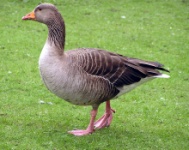 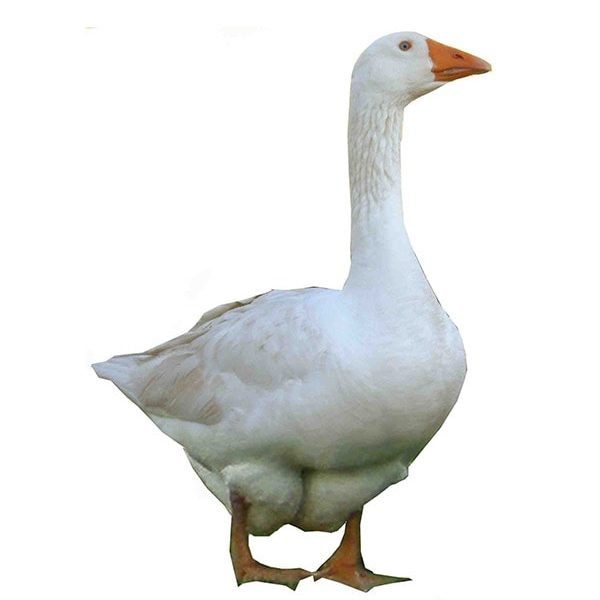 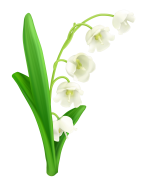 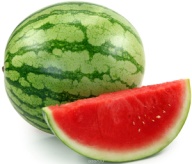 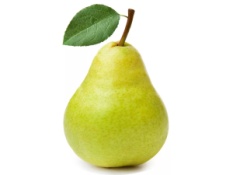 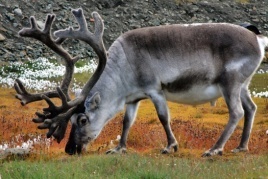 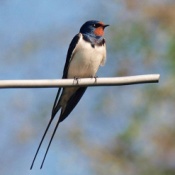 глагол